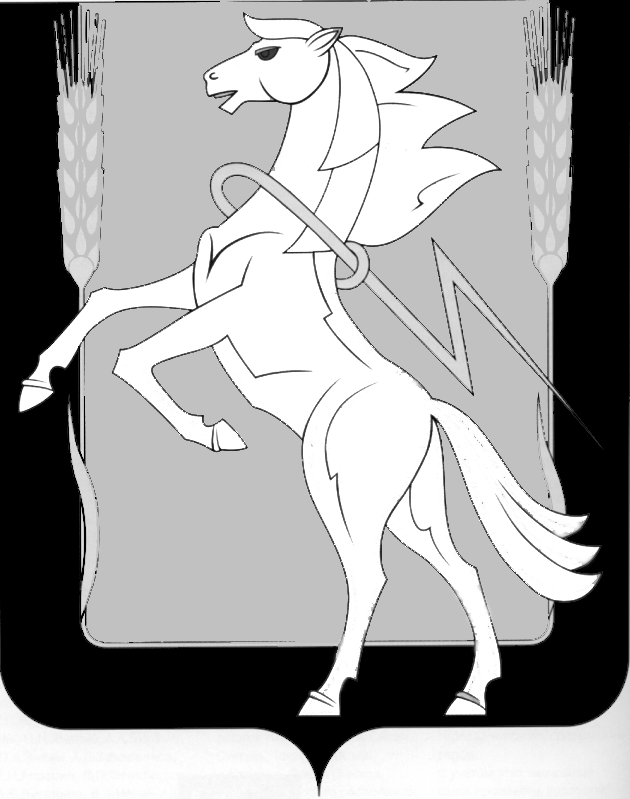 Совет депутатов Саккуловского сельского поселения                          Сосновского  муниципального района Челябинской областипятого созываР Е Ш Е Н И Е от  23__июля_  2018 г.  № _62____п. СаккуловоОб  объявлении  конкурса по   отбору   кандидатур   на    должностьГлавы Саккуловского сельского поселенияСосновского муниципального района                                                           Челябинской области        В связи с истечением срока полномочий Главы Саккуловского сельского поселения Сосновского муниципального района Челябинской области, руководствуясь  Федеральным законом от 06.10.2003 г. № 131-ФЗ «Об общих принципах организации местного самоуправления в Российской Федерации», Законом Челябинской области от 11.06.2015 г. № 189-ЗО «О некоторых вопросах правового регулирования организации местного самоуправления в Челябинской области», Уставом Саккуловского сельского поселении, Совет  депутатов  Саккуловского  сельского поселения пятого созыва,РЕШАЕТ:Объявить конкурс по отбору кандидатур на должность Главы Саккуловского сельского поселения Сосновского муниципального района Челябинской области. Назначить техническим секретарем конкурсной комиссии Председателя УИК № 2148 - Макогон Ольгу Ивановну.     3. Направить настоящее Решение Главе Сосновского муниципального района Ваганову Е.Г.   4. Опубликовать объявление о проведении конкурса, условия конкурса в газете «Сосновская Нива» и на официальном сайте  Саккуловского сельского поселения (sakkulovskoe.eps74.ru) (прилагается).   5. Опубликовать настоящее Решение в газете «Сосновская Нива» и на официальном сайте  Саккуловского сельского поселения (sakkulovskoe.eps74.ru).    6. Настоящее Решение вступает в силу со дня его официального опубликования. Председатель Совета депутатовСаккуловского сельского поселения                                             Н.В.ЗаводоваОБЪЯВЛЕНИЕО проведении конкурса по отбору кандидатур  на должностьГлавы Саккуловского сельского поселения Сосновского            муниципального района Челябинской области           Дата проведения конкурса по отбору кандидатур на должность Главы Саккуловского сельского поселения  Сосновского муниципального района: 03.09.2018 года.          Место проведения конкурса по отбору кандидатур на должность Главы Саккуловского сельского поселения Сосновского муниципального района: Челябинская область, Сосновский район, п.Саккулово ул.Гагарина д.8 (здание администрации Саккуловского сельского поселения).           Срок приема документов для участия в конкурсе по отбору кандидатур на должность Главы Саккуловского сельского поселения Сосновского муниципального района: с 26 июля 2018 года по 09 августа 2018 года включительно.           Время приема документов: понедельник-пятница  с 10 до 12 часов и с 14 до 16 часов, суббота, воскресенье и праздничный день с 11 до 13 часов.           Место приема документов для участия в конкурсе по отбору кандидатур на должность Главы Саккуловского сельского поселения Сосновского муниципального района: Челябинская область, Сосновский район, п.Саккулово ул.Гагарина д.8 (здание администрации Саккуловского сельского поселения).          Условия проведения конкурса:1. При проведении конкурса претендентам и участникам конкурса гарантируется равенство прав в соответствии с законодательством Российской Федерации.2. Правом на участие в конкурсе обладают граждане Российской Федерации, достигшие возраста 21 года, обладающие пассивным избирательным правом в соответствии с действующим законодательством.Кандидаты на должность Главы Саккуловского сельского поселения должны обладать следующими профессиональными знаниями и навыками в области законодательства Российской Федерации и законодательства Челябинской области:    1) знание Конституции Российской Федерации;    2) знание Федерального закона «Об общих принципах организации законодательных (представительных) и исполнительных органов государственной власти субъектов Российской Федерации», Федерального закона «Об общих принципах организации местного самоуправления в Российской Федерации»;    3) знание Устава (Основного Закона) Челябинской области и Устава Саккуловского сельского поселения;    4) знание основных положений Бюджетного кодекса Российской Федерации, Федерального закона «О противодействии коррупции», законов Челябинской области о наделении органов местного самоуправления отдельными государственными полномочиями;    5) навыки управленческой деятельности.3. Конкурс признаётся состоявшимся при наличии двух и более участников конкурса.4. Претендент представляет:1) личное заявление об участии в конкурсе в письменной форме (приложение 1).В заявлении указываются фамилия, имя, отчество, дата и место рождения, адрес места жительства, серия, номер и дата выдачи паспорта или документа, заменяющего паспорт гражданина, наименование или код органа, выдавшего паспорт или документ, заменяющий паспорт гражданина, идентификационный номер налогоплательщика (при наличии), гражданство, сведения                                 о профессиональном образовании (при наличии) с указанием организации, осуществляющей образовательную деятельность, года её окончания                               и реквизитов документа об образовании и о квалификации, основное место работы или службы, занимаемая должность (в случае отсутствия основного места работы или службы – род занятий). Если претендент является депутатом                и осуществляет свои полномочия на непостоянной основе, в заявлении должны быть указаны сведения об этом и наименование соответствующего представительного органа.Если у претендента имелась или имеется судимость, в заявлении указываются сведения о судимости претендента, а если судимость снята или погашена, – также сведения о дате снятия или погашения судимости.К заявлению претендента прилагаются копии документов, подтверждающих указанные в заявлении сведения об образовании, основном месте работы или службы, о занимаемой должности (роде занятий), а также о том, что кандидат является депутатом;2) копию паспорта или документа, заменяющего паспорт гражданина.Паспорт или документ, заменяющий паспорт гражданина, предъявляется претендентом при личном представлении документов в конкурсную комиссию, копия паспорта или документа, заменяющего паспорт гражданина, изготавливается конкурсной комиссией в присутствии претендента и заверяется подписью лица, принявшего заявление и прилагаемые к нему документы;3) сведения о размере и об источниках доходов претендента, а также об имуществе, принадлежащем претенденту на праве собственности (в том числе совместной собственности), о вкладах в банках, ценных бумагах. Указанные сведения представляются по форме согласно приложению 1 к Федеральному закону от 12 июня 2002 года № 67-ФЗ «Об основных гарантиях избирательных прав и права на участие в референдуме граждан Российской Федерации»;4) сведения о принадлежащем претенденту, его супругу                                             и несовершеннолетним детям недвижимом имуществе, находящемся                            за пределами территории Российской Федерации, об источниках получения средств, за счёт которых приобретено указанное имущество, об обязательствах имущественного характера за пределами территории Российской Федерации претендента, а также сведения о таких обязательствах его супруга                                    и несовершеннолетних детейпо форме, предусмотренной Указом Президента Российской Федерации от 6 июня 2013 года № 546 «О проверке достоверности сведений об имуществе и обязательствах имущественного характера за пределами территории Российской Федерации, о расходах по каждой сделке по приобретению объектов недвижимости, транспортных средств, ценных бумаг и акций, представляемых кандидатами на выборах в органы государственной власти, выборах глав муниципальных районов и глав городских округов,                   а также политическими партиями в связи с внесениемПрезиденту Российской Федерации предложений о кандидатурах на должность высшего должностного лица (руководителя высшего исполнительного органа государственной власти) субъекта Российской Федерации»;5) сведения о своих расходах, а также о расходах своих супруга                             и несовершеннолетних детей по каждой сделке по приобретению земельного участка, другого объекта недвижимости, транспортного средства, ценных бумаг, акций (долей участия, паёв в уставных (складочных) капиталах организаций) совершённой в течение последних трёх лет, если сумма сделки превышает общий доход претендента и его супруга за три последних года, предшествующих совершению сделки, и об источниках получения средств, за счёт которых совершена сделкапо форме, предусмотренной Указом Президента Российской Федерацииот 6 июня 2013 года № 546 «О проверке достоверности сведений об имуществе и обязательствах имущественного характера за пределами территории Российской Федерации, о расходах по каждой сделке по приобретению объектов недвижимости, транспортных средств, ценных бумаг и акций, представляемых кандидатами на выборах в органы государственной власти, выборах глав муниципальных районов и глав городских округов, а также политическими партиями в связи с внесением Президенту Российской Федерации предложений о кандидатурах на должность высшего должностного лица (руководителя высшего исполнительного органа государственной власти) субъекта Российской Федерации»;6) копию документа об образовании (при наличии);7) копию документа об основном месте работы или службы,                             о занимаемой должности (роде занятий);8) копию документа о наличии статуса депутата;9) три фотографии (4x6);10)  письменное уведомление о том, что он не имеет счетов (вкладов), не хранит наличные денежные средства и ценности в иностранных банках, расположенных за пределами территории Российской Федерации, не владеет и (или) не пользуется иностранными финансовыми инструментами (приложение 2а);11)  копию свидетельства о постановке физического лица на учёт в налоговом органе по месту жительства на территории Российской Федерации;12) копию страхового свидетельства обязательного пенсионного страхования;13)  справку о наличии (отсутствии) судимости и (или) факта уголовного преследования либо о прекращении уголовного преследования;14) заключение медицинской организации об отсутствии у гражданина заболеваний, препятствующих поступлению на службу;15) письменное согласие на обработку персональных данных (приложение 2).При проведении конкурса по отбору кандидатур на должность Главы Саккуловского сельского поселения Сосновского муниципального района претендент обязан к моменту представления документов, необходимых для участия в конкурсе, закрыть счета (вклады), прекратить хранение наличных денежных средств и ценностей в иностранных банках, расположенных за пределами территории Российской Федерации, и (или) осуществить отчуждение иностранных финансовых инструментов.По желанию претендента могут быть дополнительно представлены иные сведения.Указанные документы претендент обязан представить лично либо они могут быть представлены по просьбе претендента иными лицами в случаях, если претендент болен, содержится в местах содержания под стражей подозреваемых и обвиняемых (при этом подлинность подписи претендента на заявлении в письменной форме должна быть удостоверена нотариально либо администрацией стационарного лечебно-профилактического учреждения, в котором претендент находится на излечении, администрацией учреждения, в котором содержатся под стражей подозреваемые и обвиняемые), иных случаях, установленных федеральным законодательством.           Дополнительную информацию о конкурсе по отбору кандидатур на должность Главы Саккуловского сельского поселения Сосновского муниципального района можно получить по адресу:  Челябинская область, Сосновский район, п.Саккулово ул.Гагарина д.8 (здание администрации Саккуловского сельского поселения), тел.: (835144)93-1-17.Председатель Совета депутатовСаккуловского сельского поселения                                             Н.В.Заводова